	OHCC RV Club  --  MEMBERSHIP FORM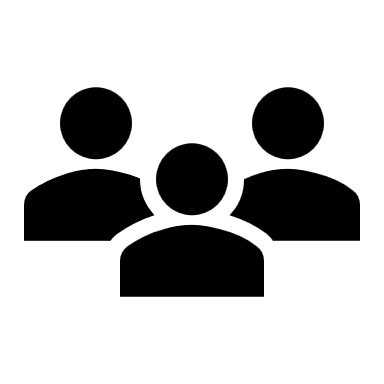 Dues are $10 per person.  Please submit this form along with your dues to the V.P. of Membership.  The club is open to people with an RV as well as those without, referred to as a WOW.   Member Information  1st Member Name:  __________________________________________________E-mail: ________________________________Cell Phone #:	____________________Home Phone #: __________________2nd Member Name: __________________________________________________E-mail: ________________________________Cell Phone #: _______________________ Home Phone #: ___________________Address: _________________________ City:________________   State: _______Member TypeRV or Wow (Circle which one) (a WOW is Without Wheels, ie. No RV)RV Space: _________ RV Type: __________________(Trailer, 5th Wheel, Motorhome, etc.)M/H Class: _____________ (B, C or A, etc.)RV Brand/Model: _______________________________________Length: __________________		Number of Slide-outs: ___________Member DuesMembership Dues: _____________	Date Paid: _________________Membership is paid to the V.P. of Membership.  Makes checks out to OHCC RV Club with a reference in the comment line of “membership dues”.Gay Spencer2023 V.P. Membership4875 MarathonOceanside, CA  92056Cell:  858-395-3664gkenpen@aol.comDocument 09-28-2022